Curriculum vitae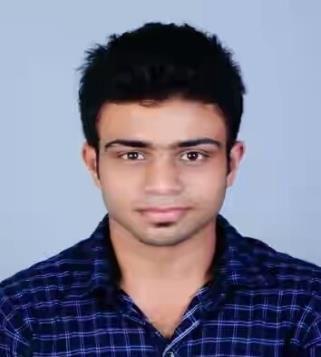 SHAHEENMOBILE C/o 971504973598	• E-MAIL- shaheen.376536@2freemail.com ObjectivePossessing the necessary skills and experience in addition to excellent communication. interpersonal and analytical skills, I am seeking a challenging position that will provide me the opportunity to utilize my knowledge and skills in order to enhance my competencies whilst achieving the company's goals and objectives.ExperienceSales Executive in Benco International (oman) (1month)Worked As Accountant in Dayana Readymade (2 year)Purchase Manager in Dayana Readymade (1 year 10 month)SkillsAdapt to a culture that nurtures and encourages service excellence, quality, and a mind-set of getting it right the first time, every time.Stand out as an excellent team player while representing and promoting teamwork and ensuring high morale of the staff.Establish a positive, productive working environment by understanding the need of all staff members.Performances to achieve corporate objectives.Specialist In Microsoft Excel basic and Advanced.Implementation of systems to motivate staff members in order to facilitate/enhance their individual.ExpertiseAccountingClient HandlingCustomer ServiceLogisticsMicrosoft officeExtracurricular ActivitiesBest Manager in college event 2017Member of college Magazine Advertisement teamMember of Kerala Emergency TeamParticipant of the State Level Best Manager competitionEducationUNDERGRADUATION (MESponnaniCollege–Kerala) 2015-2018Subject IncludedB.com, Specialised in (Finance)Percentage Scored : 70%SCHOOLINGGovernment Higher Secondary School Thrikkav Grade(11-12) Percentage Scored: 85%Achutha Variour High School Ponnani Grade (10th) Percentage Scored: 75%Personal DetailsGenderMaleDate of birth Marital Status Driving License Languages Fluent3rd November 1995SingleYes (INDIAN)English, Hindi, Malayalam, Tamil,Arabic (Beginner)DeclarationI hereby declare that the above written particulars are true to the best of my knowledge and belief.(SHAHEEN)